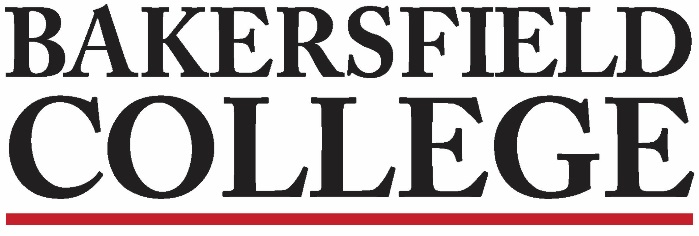 Accreditation and Institutional Quality (AIQ) CommitteeNovember 9, 20203:00 to 4:00 ZoomMinutesAIQ Members: Grace Commiso, Jessica Wojtysiak, Kristin Rabe, Sondra Keckley, Kimberly Nickell, Jonathan Brown, Talita Pruett, Jason Stratton, Laura Miller, Kim Arbolante, Patsy Garcia, Lindsay Ono, Sheila Fuller, Regina Rivera, Jennifer Achan, Tom Moran, William Rockey, Leo Ocampo, Diana Cason, Shehrazad BarrajAbsent members highlightedMinutes taken by Sondra KeckleyApproval of Minutes 10/26Moved to approve: Lindsay Ono, 2nd Kim Nickell, passed unanimously with one abstention3 minutesChair Report: Grace and Jessica ISS UpdateAIQ Survey update: 11/16 closeReminder to share and fill out AIQ Survey, 176 responses so far;We have been asked to apply for Aspen Awards, very difficult to achieve invite (only 150 schools nation-wide), Jessica shared spreadsheet of qualifications that we had to meet, we have 1 month to put application together!10 minutesAssessment Report: WilliamILO 2 assessment planned for spring 2022—planning committee formed; working on updating assessment plans by each dept5 minutesProgram Review Report: KimReading Program Reviews as come in and giving feedback, accepting PRs until Nov 30, Nov 29 =day to give defense for requests, Kristin spoke about invites for defense day5 minutesMidterm Team Update: Jason & LeoSeparated volunteers into groups for looking at data until end of next week—deep dive; Jessica suggests providing link to draft of Aspen Award application to help with mid-term report10 minutesISS Tableau Review: Grace and JessicaWe will complete ISS review in Spring 2022 to give time to gather data;  percentages of students achieving goals have gone down (likely due to COVID); Grace asks how long we should have standard met before raising/changing it—Jessica says no official timeline set, but we should develop procedures; Jessica wants to spend time on: Should success rates be set lower for online classes?  They have increased, despite pandemic. Talita points out not all teachers were ready to teach online, and should we set parameters about which classes or teachers should be online?; familiarize yourself with Tableau & think about ways to make it more accessible10 minutesStrategic DirectionsGrace updated on closing of 2018-21 Strategic Directions; 6 reports not submitted yet; only 5 not complete and marked in progress, some not complete due to COVID-related issues (how should we indicate that?)—Talita suggests maybe use asterisk to note, Jessica suggests paused; Grace points out more initiatives are in progress than complete; surprised by some reports marked as incomplete when complete, so Grace & Jessica will go over & decide any changes needing to be made based on different interpretations by reporters—Kim A. suggests making rubric for reporters to use; will bring the report back next meeting after reviewing; will post report on AIQ page for committee to review before next meetingAdjourned at 3:48pm